SvxLinkSvxLink är en programvara, en repeaterlogik, som körs under Linux i en Raspberry Pi.SvxLink är ett nät av ca 40 analoga repeatrar i Sverige.Nätets sammankoppling är baserad på talgrupper, påminner om DMR. Såväl sysop som användare kan styra vilka andra repeatrar man vill vara sammankopplad med.OBS: SvxLink är analogt, men använder Internet för att koppla samman repeatrarna.Allt är som vanligt!SK6RFQ kan köras precis som tidigare, med godtycklig 2m analog FM-radio. Bandbredden bör vara ”narrow”.Utan DTMFUtan subtonVar och en använder systemet efter eget intresse och egen förmåga.Vi värnar om att alla ska kunna fortsätta köra repeatrarna, utan specialkunskaper eller någon särskild typ av radio.SK6RFQ kan öppnas med: (precis som tidigare) 1750 HzDTMF 6Subton 114,8 HzVid öppning från subton eller 1750 krävs minst 1 sekunds varaktighet. Repeatern startar efter det sändningspasset.Vid sådan start, aktiveras i bakgrunden den lokala talgruppen 240602. 
Den talgruppen kan monitoreras av vissa andra noder i närområdet.TalgrupperAktuella talgrupper i SM6                               240	Hela Sverige (nästan)2406	SM6  24061	Halland  24062	Bohuslän     240602	Göteborg     240603	Stenungsund
     240604	Lysekil  24063	Simplexnoder TZL/UNC/GDS     240617	Alingsås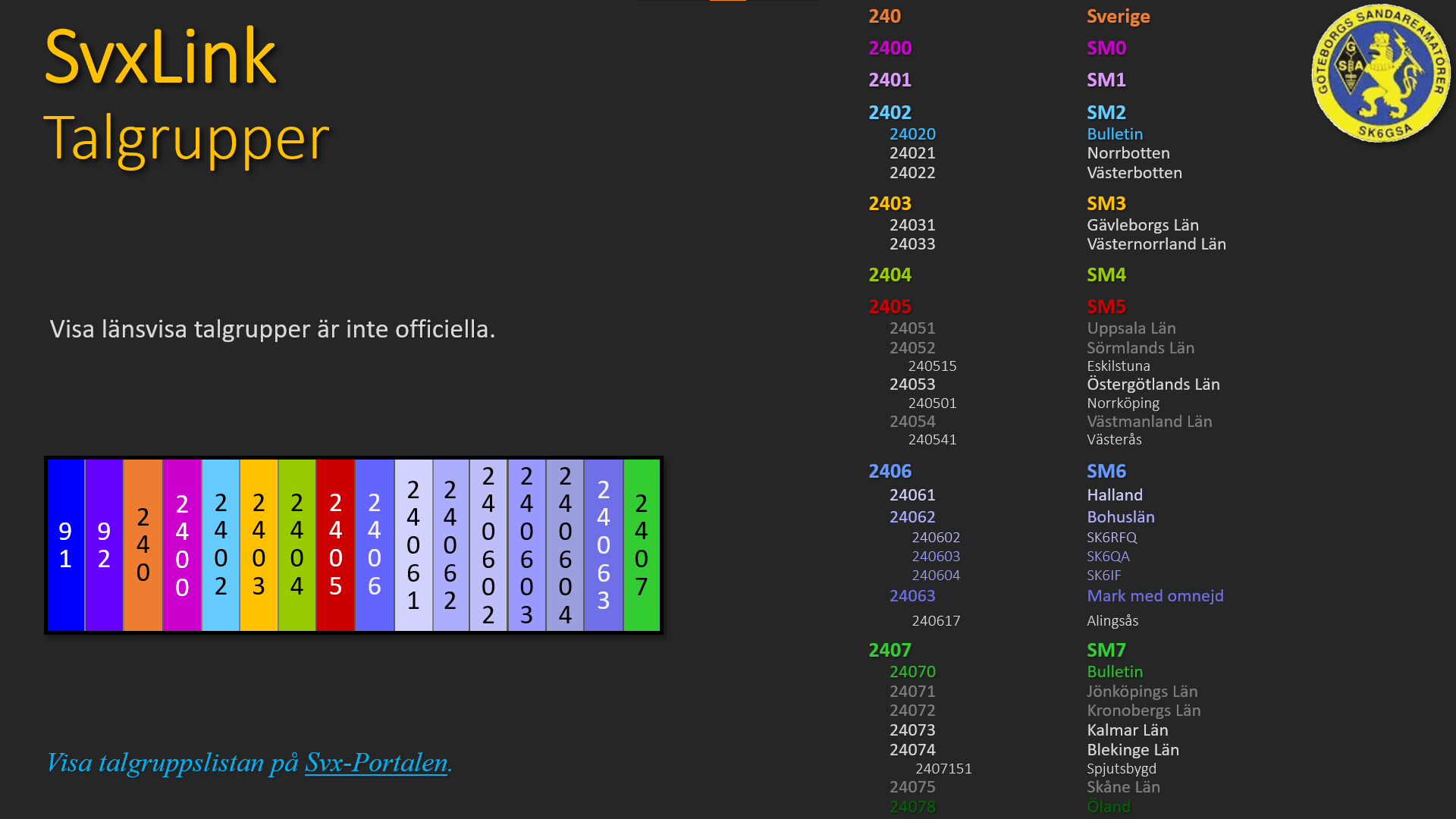 Sparsam uppkopplingSK6RFQ lyssnar just nu på talgrupperna: 240 2406 24062 240602Vid inkommande anrop på passad talgrupp, kan man svara precis som vanligt. Inga kommandon eller subton behövs.Aktiverad talgrupp återställs efter ca 30 sekunder, vanligen i samband med att repeatern går ned.Val av talgruppAnnan talgrupp kan väljas av användaren:Med subtonMed DTMF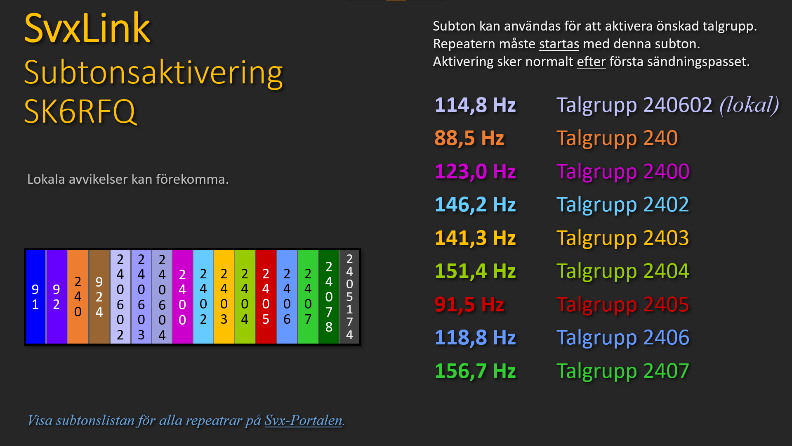 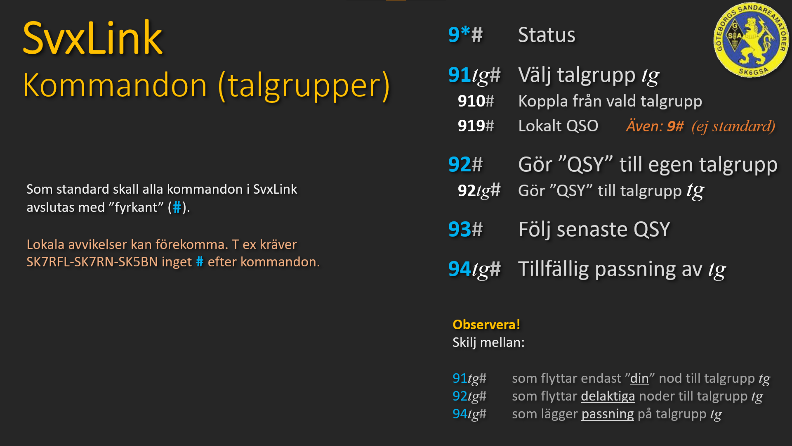 T ex 118,4 Hz aktiverar tg 2406, 88,5 Hz aktiverar tg 240. Subtonsaktivering av talgrupp kan bara ske om repeatern öppnas med subton.  Efter öppning ignoreras subton. Repeatern kräver inte subton som squelch. Däremot kan det vara lättare att öppna repeaterns brusspärr, om du använder subton.Repeatern sänder alltid 114,8 Hz, oavsett eventuellt aktiverad talgrupp.DTMF-kommandon kan bara tas emot när repeatern redan är öppen.DTMF-val kan överrida talgrupp som tidigare valts med subton.Övriga kommandon1#	Aktiverar papegojan.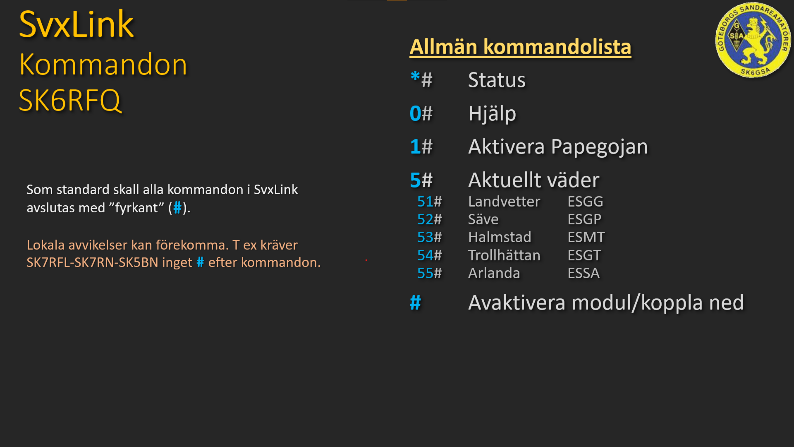 5#	Väder för Landvetter.Väder för ytterligare flygplatser kan fås med 51, 52, 53 etc.Kommandon avslutas med fyrkant (#).Papegojan kan användas för att verifiera egen talkvalitet på repeatern.Fyrkanten används även för att stänga Papegojan.Däremot kan inte en talgrupp kopplas ned med #.QSYPå talgrupp 240 finns en tidsspärr på 3 minuter. Efter det så knuffas aktiva repeatrar till en privat talgrupp, varvid övriga repeatrar friläggs för annan trafik.Vid QSY kan man följa med, genom ett PTT-tryck inom 15 sekunder.På aktiva repeatrar följer man med i QSY, utan att behöva ge några kommandon.Noder i SM6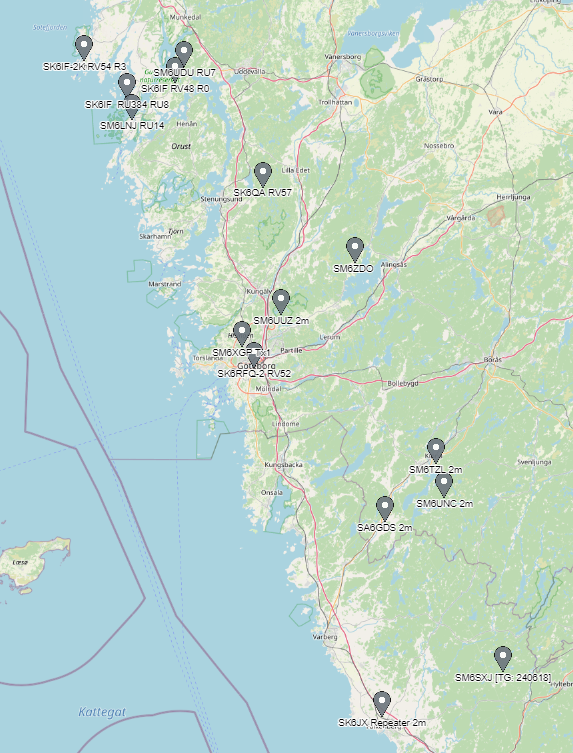 Anropssignal	Nodtyp	QTH	Talgrupp	ID   SK6RFQ	Repeater	Göteborg	240602	E, ISK6IF	Repeater	Bokenäset + Lysekil		LSK6IF-2K	Repeater	Kungshamn	240604	KSK6QA	Repeater	Stenungssund	240603	SSK6JX	Repeater	Falkenberg	24061	FSK6RIC	Repeater	Alingsås	240617	ASM6SXJ	Repeater	Galtabo	24061	FSM6LNJ	Repeater	Skaftö		LSM6UDU	Repeater	Bokenäset		LSM6XGP	Simplexnod	Biskopsgården		GSM6UUC	Simplexnod	Angered		GSM6ZDO	Simplexnod	Sjövik	240617	ZSM6TZL	Simplexnod	Örby	24063	MSM6UNC	Simplexnod	Torestorp	24063	MSA6GDS	Simplexnod	Istorp	24063	MTalgrupp 2406 aktiverar alla dessa.Efter varje sändning spelas morse-bokstav (id) enligt ovan. Från övriga repeatrar spelas en snabb treklang.Även på talgrupp 2406 bör man göra manuellt QSY om man tänker prata länge, eftersom den talgruppen aktiverar många repeatrar.Svx-portalensvxportal.sm2ampr.net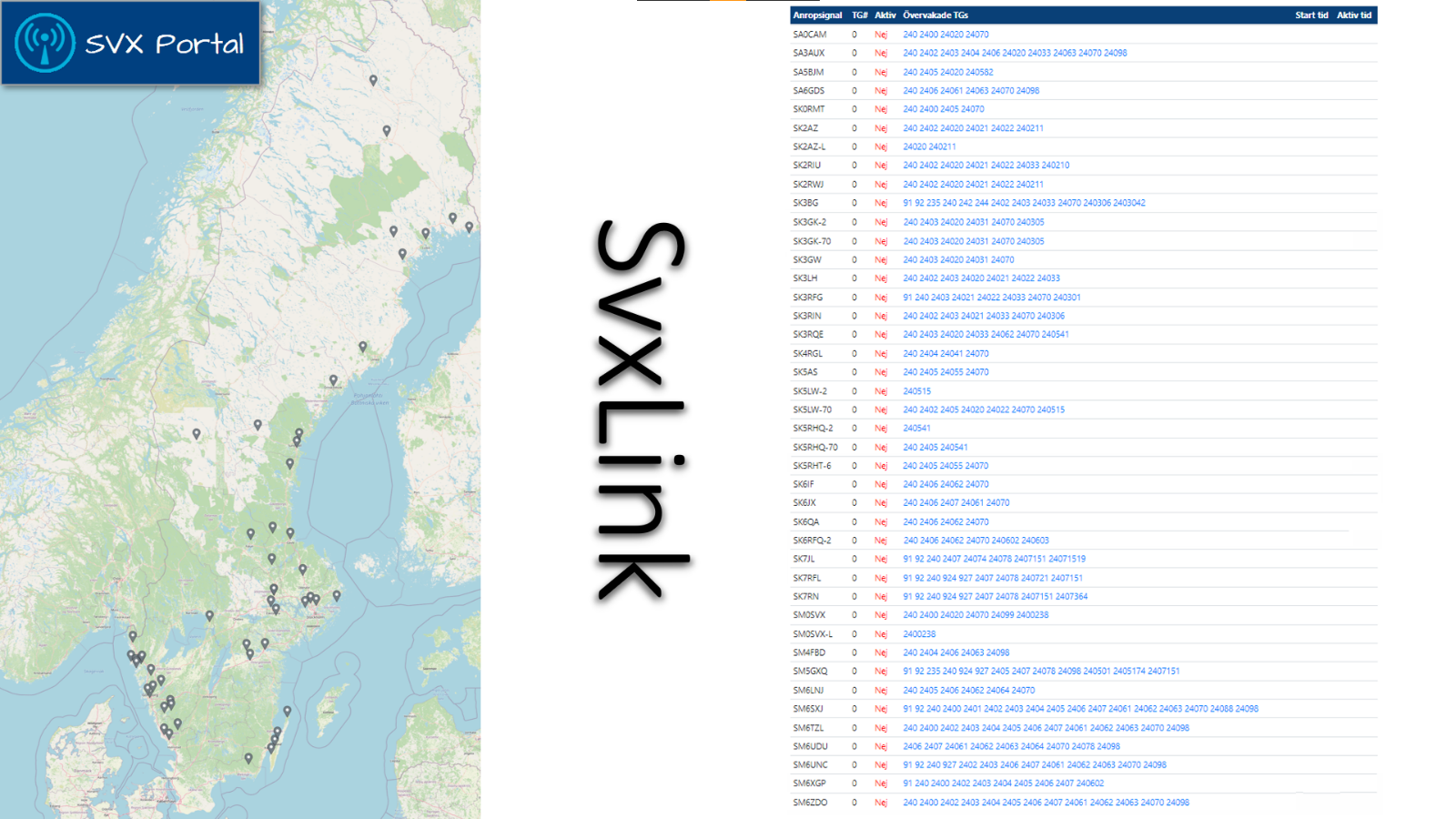 Anslutna noder och passade talgrupperPågående trafik per nodÖvervakning (streaming)Stationsinformation för repeatrarSystembeskrivningFullständig lista över talgrupperMottagarlistor med signalstyrkemätareStatistikLoggCTCSS-mappning per repeaterKarta